EINVERSTÄNDNISERKLÄRUNGZuwendungen privater Dritter an die Universitätsmedizin Göttingen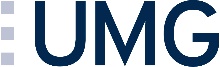 Information:Die Universitätsmedizin Göttingen (UMG) hat sich zur Transparenz verpflichtet und hierzu in ihrer Verfahrensanweisung für den Umgang mit Zuwendungen privater Dritter folgende Regelungen erlassen:Die Veröffentlichung von Werbungs- und Sponsoring-Einnahmen ist obligatorisch. Der Abschluss eines Werbungs- und Sponsoring-Vertrages ist an die Einwilligung zur Veröffentlichung geknüpft.Spenden und Nachlässe werden als Jahressumme(n), ggf. gegliedert nach Verwendung, und bis zu einer Summe von < 50.000 €/a grundsätzlich nicht namentlich veröffentlicht. Für Zuwendungen ab 50 Tsd. Euro ist die Veröffentlichung obligatorisch, es sei denn, es wird eine begründete Ausnahme bestätigt.Zuwender haben das Recht auf Einsichtnahme in ihre personenbezogenen gespeicherten Daten. Darüber hinaus ist ein Akteneinsichtsrecht nur bei berechtigtem Interesse möglich, z.B. durch die Aufsichtsbehörden.	
Einverständniserklärung:Ich erkläre mich    	damit einverstanden,     	nicht damit einverstanden,dass unter nachfolgende dargestellten Bedingungen veröffentlicht wird.Spenden werden als Jahressumme, gegliedert nach Verwendungszweck und nicht namentlich auf den Internetseitender Universitätsmedizin Göttingen der Georg-August-Universität Göttingen Stiftung Öffentlichen Rechts unter www.umg.eu sowieder Georg-August-Universität Göttingen Stiftung Öffentlichen Rechts unter www.uni-goettingen.de veröffentlicht. Mit Unterzeichnung der Einverständniserklärung wird der zweckbestimmten Verarbeitung personenbezogener Daten zugestimmt. Rechtsgrundlage ist Art.6, Abs.1, Lit.a der Europäischen Datenschutzgrundverordnung (EU-DSGVO). Die gesetzlich festgeschriebenen Betroffenenrechte bei der Verarbeitung personenbezogener Daten (EU-DSGVO: Kapitel III, Bundesdatenschutzgesetz (BDSG): Teil 2, Kapitel 2; Niedersächsisches Datenschutzgesetz (NDSG): Drittes Kapitel) können jederzeit gegenüber der UMG, Stabsstelle Recht, Robert-Koch-Str. 40, 37075) geltend gemacht werden. Datenschutzfragen sind zu richten an: UMG Datenschutz-beauftragter, Robert-Koch-Str. 40, 37075 Göttingen, E-Mail: datenschutz@med.uni-goettingen. Beschwerden können an die Landesdatenschutzbeauftragte, Prinzenstr. 5, 30159 Hannover, E-Mail: poststelle@lfd.niedersachsen.de gerichtet werden.Bei Zuwendungen ab 50 Tsd. Euro ist die Veröffentlichung mit Namensnennung obligatorisch, es sei denn, es wird eine begründete Ausnahme mit Beschluss des Vorstands hergeleitet. Mir ist bekannt, dass die Universitätsmedizin Göttingen (UMG) Spenden ab einem Wert von 50.000 Euro ohne Einwilligung in die Veröffentlichung nicht annehmen darf.Name, Vorname:  Anschrift: Datum 	  Ort 	Unterschrift: ..................................................................................................................................................mein Name/der Name meiner Firma/meines Vereins/meiner Stiftungdie Höhe des Spendenbetragesdie Höhe der gespendeten Sach- oder Dienstleistung mit vollem Wertein Hinweis zum Verwendungszweckdas Datum der Zuwendung